附件1鼓楼区卫健局（爱卫办）垃圾分类成员领导小组名单为更好地贯彻落实区卫生系统垃圾分类工作，特设立垃圾分类成员领导小组，统一领导全区卫生系统垃圾分类管理工作，负责卫生系统垃圾分类工作的部署、协调、督导、考核等工作。具体名单如下：组      长：高勇    局党组书记、局长常务副组长：蔡资岩  局党组副书记副  组  长：缪文春  局党组成员、副局长叶德华  局党组成员、副局长陈  飚  局党组成员、区疾控中心主任/监督所所长成      员：刘  璨  局办公室主任            王建中  区妇幼保健所所长谭明兰  医政与中医科、疾控与妇幼科科长陈海艳  监督所监督科室负责人郑智嘉  社区卫生科科长马海彬  爱卫办副科长附件2鼓楼区生活垃圾分类培训知识汇总5-1鼓楼区生活垃圾分类细项一览表5-2   鼓楼区生活垃圾分类操作指南一、生活垃圾分类定义生活垃圾分类是指按照垃圾的成分、属性、利用价值、对环境的影响以及现有处理方式的要求，实施分类投放、分类收集、分类运输和分类处置的行为。生活垃圾分类可以减少垃圾处理量和处理设备，降低处理成本，减少土地资源的消耗，减少环境污染，具有社会、经济、生态三方面的效益。二、生活垃圾分类的原则生活垃圾分类需要按照如下原则进行：首先根据垃圾的干湿性质，先把湿垃圾分出来；其次根据垃圾有害与否，将有害垃圾单独投放；再次根据垃圾的大小，把大件垃圾集中堆放；最后小件的再按照是否可回收分可回收物和其他垃圾进行分类投放。三、生活垃圾分类方法（一）分类类别生活垃圾分类方法应符合下表规定：（二）分类收集设施要求根据不同的场所人口、面积和产生垃圾特性，因地制宜确定垃圾分类收集设施的种类、数量等。1.居住区按照小区人口合理布局设置湿垃圾、可回收物、有害垃圾、其他垃圾四类收集桶及分类收运设施，有空间条件的规划设置大件垃圾垃圾集中堆放点。2.商场、超市及大型综合体按照垃圾种类及产生量，合理布局设置湿垃圾、可回收物、有害垃圾、其他垃圾四类收集桶。3.道路、公园、广场按照人流量和垃圾产生量合理设置可回收物、其他垃圾两类收集桶。4.党政机关、企事业单位办公场所按照办公场所面积及垃圾产生量合理设置可回收物、有害垃圾、其他垃圾、湿垃圾（集中供餐场所）三类或四类收集桶。5.餐饮场所按照人流量及垃圾产生量合理设置湿垃圾、其他垃圾两类收集桶。四、分类标志（一）标志颜色和字体1.可回收物的标志一般采用宝石蓝色，色标为PANTONE 660C；有害垃圾采用红色，色标为PANTONE 703C；湿垃圾采用绿色，色标为PANTONE 562C；其它垃圾采用橘黄色，色标为PANTONE 137C。2.标志的中文字体为大黑简体，英文为Arial粗体。（二）标志1.具体五类生活垃圾大标志如下：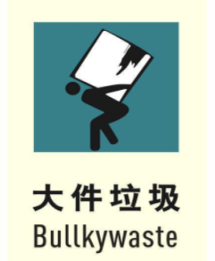 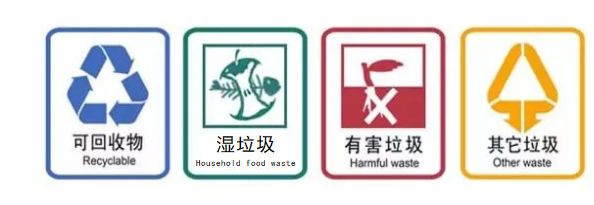 2.每类生活垃圾下设典型组分的小标志，具体标志如下：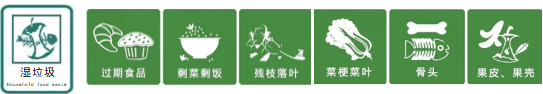 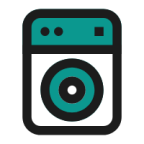 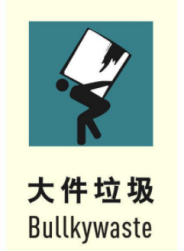 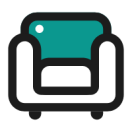 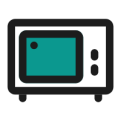 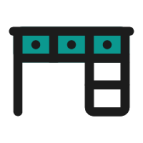 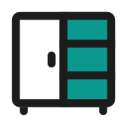 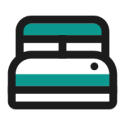 五、标志使用（一）本标准的生活垃圾分类标志，可以根据实际情况选配使用。选用的标志应与生活垃圾种类一致，选用的小标志应与大标志相匹配。（二）标志应按规定的名称、图形符号和颜色使用，并不应在标志内出现其它内容。（三）在使用时应根据识读距离和设施体积确定标志尺寸，但须保持其构成要素之润的比例。（四）使用过程中标志应保持清晰和完整。六、生活垃圾分类处理流程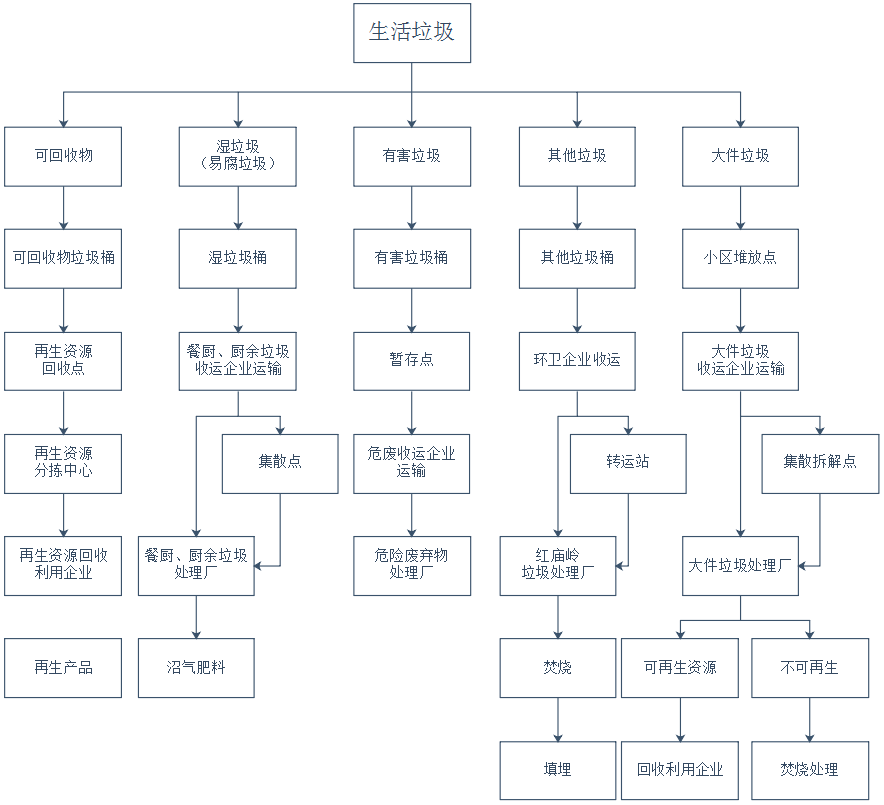 5-3 鼓楼区生活垃圾分类市民应知应会分类原则干湿垃圾要分开，有害垃圾单独放，能卖有用拿去卖，其他垃圾余下归。分类桶设置厨余垃圾归绿色，有害垃圾丢红色，可回收物入蓝色，其它垃圾用黄色。分类方法百姓开门七件事，事事都会生垃圾。垃圾分类开头难，养成习惯成自然。投放垃圾有门道，分门别类要做好。剩饭剩菜瓜果皮，菜叶内脏属易腐，易腐垃圾入绿桶，摇身一变有机肥。电池灯管水银计，药品日化属有害，有害垃圾丢红桶，杜绝伤害防污染。纸类塑料废金属，玻璃织物可回收。可回收物投蓝桶，再生利用可循环。烟蒂尿片废纸巾，快餐用品碎陶瓷，其他垃圾进黄桶，入场焚烧或填埋。红黄蓝绿要分清，文明榕城我先行。垃圾分类我给力，无废城市我受益。分类口号垃圾多，危害大，分类投放人人夸。厨余垃圾单独放，有害垃圾别乱扔。可回收物与其他，再来一起分清楚。乱丢垃圾危害大，干干净净利大家。垃圾分类新时尚，无废城市我当先。可回收物可回收物可回收物可回收物    主要指生活垃圾中具有资源回收利用价值的，如纸、废塑料、废金属、废包装物、废旧纺织物、废弃电器电子产品、废玻璃、废纸塑铝复合包装等。    主要指生活垃圾中具有资源回收利用价值的，如纸、废塑料、废金属、废包装物、废旧纺织物、废弃电器电子产品、废玻璃、废纸塑铝复合包装等。    主要指生活垃圾中具有资源回收利用价值的，如纸、废塑料、废金属、废包装物、废旧纺织物、废弃电器电子产品、废玻璃、废纸塑铝复合包装等。    主要指生活垃圾中具有资源回收利用价值的，如纸、废塑料、废金属、废包装物、废旧纺织物、废弃电器电子产品、废玻璃、废纸塑铝复合包装等。类别序号性质类别品名可回收物1塑料类塑料瓶：矿泉水、饮料、酱油、食用油、沙司、洗洁精、洗发露、沐浴露、护肤品等塑料瓶可回收物1塑料类其他塑料制品：标有1-7循环回收标志的塑料制品，商品（蛋糕、蔬菜）容器、透明的托盘或包装物、方便面袋、牙膏管、洗面奶管、网眼口袋、超市购物袋、玩具、垃圾桶、塑料箱、塑料筐、塑料花盆、塑料扫把及簸箕、塑料桌椅、吸管、一次性杯子、雨衣、水桶、文具、奶瓶、水壶、泡沫板、气泡袋等可回收物2纸制品类报纸、宣传单、书刊杂志、包装纸盒、信纸、纸皮箱、牛奶盒、办公用纸等可回收物3织物类旧衣服、窗帘、床上用品、布包、毛巾、袜子、领带、浴巾、手套等可回收物4金属类金属烹饪用具、铝饮料罐、菜刀、剪刀、金属玩具、金属画框、刀片、金属配件、金属工具、金属罐、金属钥匙扣、指甲剪、铁管、铁板、铁棒等可回收物5玻璃制品类酒瓶、调料瓶、玻璃杯、玻璃渣、窗户玻璃、车窗玻璃、镜子、平板玻璃、玻璃工艺品等可回收物6废旧电子产品类手机、电脑、平板电脑、相机、摄像头、游戏机、随身听、耳机等湿垃圾湿垃圾湿垃圾湿垃圾   餐厨垃圾：主要指单位食堂、宾馆、饭店等餐饮业等产生的残羹剩饭等有机易腐垃圾。   餐厨垃圾：主要指单位食堂、宾馆、饭店等餐饮业等产生的残羹剩饭等有机易腐垃圾。   餐厨垃圾：主要指单位食堂、宾馆、饭店等餐饮业等产生的残羹剩饭等有机易腐垃圾。   餐厨垃圾：主要指单位食堂、宾馆、饭店等餐饮业等产生的残羹剩饭等有机易腐垃圾。类别序号性质类别品名餐厨垃圾1餐饮类泔水、潲水、废弃油脂等厨余垃圾：主要包括家庭产生的有机易腐厨余垃圾，如米饭、面食、过期食品、鱼肉虾（含壳）类、蔬菜、瓜果、皮核等，农贸市场、农产品批发市场产生的蔬菜瓜果垃圾、腐肉、肉碎骨、蛋壳、畜禽产品内脏等。厨余垃圾：主要包括家庭产生的有机易腐厨余垃圾，如米饭、面食、过期食品、鱼肉虾（含壳）类、蔬菜、瓜果、皮核等，农贸市场、农产品批发市场产生的蔬菜瓜果垃圾、腐肉、肉碎骨、蛋壳、畜禽产品内脏等。厨余垃圾：主要包括家庭产生的有机易腐厨余垃圾，如米饭、面食、过期食品、鱼肉虾（含壳）类、蔬菜、瓜果、皮核等，农贸市场、农产品批发市场产生的蔬菜瓜果垃圾、腐肉、肉碎骨、蛋壳、畜禽产品内脏等。厨余垃圾：主要包括家庭产生的有机易腐厨余垃圾，如米饭、面食、过期食品、鱼肉虾（含壳）类、蔬菜、瓜果、皮核等，农贸市场、农产品批发市场产生的蔬菜瓜果垃圾、腐肉、肉碎骨、蛋壳、畜禽产品内脏等。类别序号性质类别品名厨余垃圾1餐桌类剩菜、剩饭、剩面食等厨余垃圾2蔬果类蔬菜茎叶、瓜果皮核、果壳、瓜子壳、坚果壳、甘蔗渣、茶叶渣、中药渣等厨余垃圾3动物类细碎骨头、鸡鸭内脏、猪牛羊下水、鱼类内脏、蛋壳、猪血等血制品等厨余垃圾4海鲜类螃蟹壳、虾壳、死虾烂蟹、鱼鳞等厨余垃圾5过期变质食品类过期及变质的零食、糕点等食品有害垃圾有害垃圾有害垃圾有害垃圾    主要包括废电池、废荧光灯管、废温度计、废血压计、废药品及其包装物、废油漆、溶剂及其包装物、废杀虫剂、消毒剂及其包装物、废胶片及废相纸等。    主要包括废电池、废荧光灯管、废温度计、废血压计、废药品及其包装物、废油漆、溶剂及其包装物、废杀虫剂、消毒剂及其包装物、废胶片及废相纸等。    主要包括废电池、废荧光灯管、废温度计、废血压计、废药品及其包装物、废油漆、溶剂及其包装物、废杀虫剂、消毒剂及其包装物、废胶片及废相纸等。    主要包括废电池、废荧光灯管、废温度计、废血压计、废药品及其包装物、废油漆、溶剂及其包装物、废杀虫剂、消毒剂及其包装物、废胶片及废相纸等。类别序号性质类别品名有害垃圾1电池类废旧电池、可充电电池、纽扣电池、干电池、铅酸蓄电池、移动电源、荧光棒等有害垃圾2含水银类水银温度计、水银体温计、废旧水银血压计、含水银废旧物品等有害垃圾3灯管类节能灯泡、荧光灯管、LED灯等有害垃圾4化学品类颜料、废弃化妆品、油漆、家用清洁剂、机油、汽油、化学试剂、毒药、废药品、杀虫剂、农药、溶剂等及其容器有害垃圾5废胶片及废相纸类破旧照片、X光片、废胶相片、废胶卷等其他垃圾其他垃圾其他垃圾其他垃圾    主要指除可回收物、厨余垃圾和特殊垃圾之外的生活垃圾。    主要指除可回收物、厨余垃圾和特殊垃圾之外的生活垃圾。    主要指除可回收物、厨余垃圾和特殊垃圾之外的生活垃圾。    主要指除可回收物、厨余垃圾和特殊垃圾之外的生活垃圾。类别序号性质类别品名其他垃圾1污染纸制品类使用过的纸巾及卫生纸、绘画涂鸦过的纸制品、一次性纸质餐具杯具、妇女卫生用品、纸尿裤等其他垃圾2骨骼贝壳类猪牛羊大骨、大鱼骨、海鲜贝壳等其他垃圾3塑料类使用过的塑料袋、脏污的塑料制品等其他垃圾4织物类脏污破旧衣物、抹布、拖把等其他垃圾5水果类榴莲壳、椰子壳、柚子皮等其他垃圾6其他类破旧陶瓷品、计生用品、烟头、瓦片、尘土、口香糖、相册等大件垃圾大件垃圾大件垃圾大件垃圾    主要包括居民日常生活中产生的体积较大、整体性强，需要拆分后再处理或利用的家居废弃物（如沙发、橱柜、床铺）及各种废家用电器、电子产品等；居民小区、城市绿化养护作业等产生的树枝枝干等园林绿化垃圾。    主要包括居民日常生活中产生的体积较大、整体性强，需要拆分后再处理或利用的家居废弃物（如沙发、橱柜、床铺）及各种废家用电器、电子产品等；居民小区、城市绿化养护作业等产生的树枝枝干等园林绿化垃圾。    主要包括居民日常生活中产生的体积较大、整体性强，需要拆分后再处理或利用的家居废弃物（如沙发、橱柜、床铺）及各种废家用电器、电子产品等；居民小区、城市绿化养护作业等产生的树枝枝干等园林绿化垃圾。    主要包括居民日常生活中产生的体积较大、整体性强，需要拆分后再处理或利用的家居废弃物（如沙发、橱柜、床铺）及各种废家用电器、电子产品等；居民小区、城市绿化养护作业等产生的树枝枝干等园林绿化垃圾。类别序号性质类别品名大件垃圾1旧衣物类被褥、毛毯等大件垃圾2旧家具类橱柜、沙发、茶几、桌子、床铺、床垫、床头柜、电视柜等大件垃圾3旧家电类电磁炉，炉子、烤箱、微波炉、豆浆机、搅拌机、烧水壶、净水器、电饭煲，小厨宝、吸尘器、电驱蚊器、电吹风、剃须刀、电暖器、电扇、加湿器、除湿机、按摩器、打印机、空调、电视、冰箱、洗衣机、冰柜、挂烫机、抽油烟机、热水器、洗碗机、健身器等大件垃圾4其他废弃物类自行车、行李箱、轮胎等大件垃圾5园林绿化类绿化施工、修剪产生的树干、树枝、枝叶等垃圾分类标准分类标准分类类别分类类别定义内容内容湿垃圾（易腐垃圾）湿垃圾（易腐垃圾）餐厨垃圾餐厨垃圾指单位食堂、宾馆、饭店等餐饮业等产生的残羹剩饭等有机易腐垃圾如泔水、潲水、废弃油脂如泔水、潲水、废弃油脂湿垃圾（易腐垃圾）湿垃圾（易腐垃圾）厨余垃圾厨余垃圾指家庭、农贸市场、农产品批发市场等产生的有机易腐垃圾如家庭产生的米饭、面食、过期食品、鱼肉虾（含壳）类、蔬菜、瓜果、皮核等，农贸市场、农产品批发市场产生的蔬菜瓜果垃圾、腐肉、肉碎骨、蛋壳、畜禽产品内脏等，使用绿色垃圾桶进行收集如家庭产生的米饭、面食、过期食品、鱼肉虾（含壳）类、蔬菜、瓜果、皮核等，农贸市场、农产品批发市场产生的蔬菜瓜果垃圾、腐肉、肉碎骨、蛋壳、畜禽产品内脏等，使用绿色垃圾桶进行收集分类标准分类类别分类类别定义定义定义内容内容干垃圾可回收物可回收物指生活垃圾中具有资源回收利用价值的部分。指生活垃圾中具有资源回收利用价值的部分。指生活垃圾中具有资源回收利用价值的部分。如纸、废塑料、废金属、废包装物、废旧纺织物、废弃电器电子产品、废玻璃、废纸塑铝复合包装等，使用蓝色垃圾桶进行收集。如纸、废塑料、废金属、废包装物、废旧纺织物、废弃电器电子产品、废玻璃、废纸塑铝复合包装等，使用蓝色垃圾桶进行收集。干垃圾有害垃圾有害垃圾指对人体健康或自然环境造成直接或潜在危害的物质。指对人体健康或自然环境造成直接或潜在危害的物质。指对人体健康或自然环境造成直接或潜在危害的物质。主要包括废电池、废荧光灯管、废温度计、废血压计、废药品及其包装物、废油漆、溶剂及其包装物、废杀虫剂、消毒剂及其包装物、废胶片及废相纸等，使用红色垃圾桶进行收集。主要包括废电池、废荧光灯管、废温度计、废血压计、废药品及其包装物、废油漆、溶剂及其包装物、废杀虫剂、消毒剂及其包装物、废胶片及废相纸等，使用红色垃圾桶进行收集。干垃圾大件（含绿化垃圾）大件（含绿化垃圾）指日常生活中产生的体积较大、整体性强，需要拆分后再处理或利用的家居废弃物。指日常生活中产生的体积较大、整体性强，需要拆分后再处理或利用的家居废弃物。指日常生活中产生的体积较大、整体性强，需要拆分后再处理或利用的家居废弃物。如沙发、橱柜、床铺及各种废家用电器、电子产品等；居民小区、城市绿化养护作业等产生的树枝枝干等园林绿化垃圾。如沙发、橱柜、床铺及各种废家用电器、电子产品等；居民小区、城市绿化养护作业等产生的树枝枝干等园林绿化垃圾。干垃圾其他垃圾其他垃圾指除可回收物、厨余垃圾和特殊垃圾之外的生活垃圾。指除可回收物、厨余垃圾和特殊垃圾之外的生活垃圾。指除可回收物、厨余垃圾和特殊垃圾之外的生活垃圾。包括一次性纸尿布、烟头、无汞电池、陶瓷制品、一次性不可降解用品、渣土、卫生间废纸等废弃物，通常采取卫生填埋方式处理。包括一次性纸尿布、烟头、无汞电池、陶瓷制品、一次性不可降解用品、渣土、卫生间废纸等废弃物，通常采取卫生填埋方式处理。